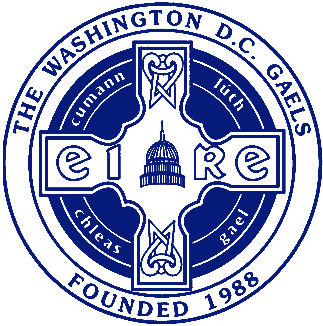 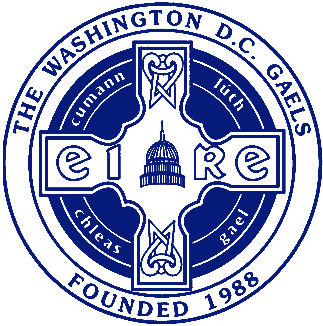 2020 AGM: Motions(If possible, please list the By-Law, Rule, or Regulation that is being changed or affected by the proposed motion)Motion #1:   Motion #2:   Motion #3:   